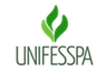 MINISTÉRIO DA EDUCAÇÃO UNIVERSIDADE FEDERAL DO SUL E SUDESTE DO PARÁMODELOO Doutoramento do servidor XXXXXXXXXXXX, siape XXXXXXXX, (Professor do magistério superior) será realizado na cidade de XXXXX/XXXX, tendo como instituição promotora a Universidade Federal XXXXXXXX. O referido docente terá uma carga horária prevista de 8h por dia. Seu período de afastamento será de XX meses, com inicio em XX/XX/20XX e termino em XX/XX/20XX, com carga horária de 3360h. O interesse da Faculdade de XXXXXXXXX, assim como do Instituto de XXXXXXXX (IGE), na realização desta ação de desenvolvimento se justifica pela necessidade de qualificar seu quadro docente, ampliando o numero de docentes com doutoramento e, por meio disso o desenvolvimento do servidor. Nesse sentido, é importante que o servidor se dedique ao seu curso e, por isso, manifestamos concordância com o seu pedido de afastamento.Marabá, XX de XXXXXX de 2021.